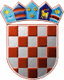 REPUBLIKA HRVATSKAOPĆINSKO IZBORNO POVJERENSTVOOPĆINE GRAČACKLASA:URBROJ:Gračac,        Na osnovi članaka 101. i 102. stavka 1. Zakona o lokalnim izborima ("Narodne novine", broj 144/12 i 121/16, u daljnjem tekstu: Zakon) nakon provedenih lokalnih izbora 21. svibnja 2017., Općinsko izborno povjerenstvo Općine Gračac utvrdilo je i objavljujeREZULTATE IZBORA ZAOPĆINSKOG NAČELNIKA OPĆINE GRAČACZamjenik kandidatkinje: ROBERT JUKO, ing.HRVATSKA DEMOKRATSKA ZAJEDNICA - HDZZamjenik kandidata: MIŠEL ŠLJIVIĆSAMOSTALNA DEMOKRATSKA SRPSKA STRANKA - SDSSNARODNA STRANKA - REFORMISTI - REFORMISTIZamjenica kandidata: SVJETLANA VALJINDEMOKRATSKI SAVEZ SRBA - DSSZamjenica kandidatkinje: GRETA DRLJAKANDIDATKINJA GRUPE BIRAČAZamjenik kandidata: KARLO ŠTEKOMODERNA DEMOKRATSKA SNAGA - MODESPREDSJEDNIKOPĆINSKOG IZBORNOG POVJERENSTVAOPĆINE GRAČACJOHN MATEK______________________________REPUBLIKA HRVATSKAOPĆINSKO IZBORNO POVJERENSTVOOPĆINE GRAČACKLASA:URBROJ:Gračac,        Na osnovi članaka 95. i 102. stavka 2. Zakona o lokalnim izborima ("Narodne novine", broj 144/12 i 121/16), Općinsko izborno povjerenstvo Općine Gračac donijelo je i objavljujeODLUKUO ODRŽAVANJU DRUGOG KRUGA GLASOVANJA U IZBORU ZAOPĆINSKOG NAČELNIKA OPĆINE GRAČACZamjenik kandidatkinje: ROBERT JUKO, ing.HRVATSKA DEMOKRATSKA ZAJEDNICA - HDZZamjenik kandidata: MIŠEL ŠLJIVIĆSAMOSTALNA DEMOKRATSKA SRPSKA STRANKA - SDSSNARODNA STRANKA - REFORMISTI - REFORMISTIPREDSJEDNIKOPĆINSKOG IZBORNOG POVJERENSTVAOPĆINE GRAČACJOHN MATEK______________________________I.Od ukupno 4.614 birača upisanih u popis birača, glasovalo je 2.074 birača, odnosno 44,95%, od čega je prema glasačkim listićima glasovalo 2.069 birača, odnosno 44,84%. Važećih listića bilo je 1.965, odnosno 94,97%. Nevažećih je bilo 104 listića, odnosno 5,03%.Od ukupno 4.614 birača upisanih u popis birača, glasovalo je 2.074 birača, odnosno 44,95%, od čega je prema glasačkim listićima glasovalo 2.069 birača, odnosno 44,84%. Važećih listića bilo je 1.965, odnosno 94,97%. Nevažećih je bilo 104 listića, odnosno 5,03%.II.Kandidatkinje/kandidati dobili su sljedeći broj glasova:1.Kandidatkinja: NATAŠA TURBIĆ, prof.840glasova40,50%2.Kandidat: GORAN ĐEKIĆ651glasova31,39%3.Kandidat: VELJKO ĐEKIĆ267glasova12,87%4.Kandidatkinja: SLAVICA MILIČIĆ155glasova7,47%5.Kandidat: MARKO BOJIĆ52glasova2,51%III.Utvrđuje se da na izborima za načelnika Općine Gračac niti jedan kandidat nije dobio potreban broj glasova - više od 50% glasova birača koji su glasovali, te će se na osnovi članka 95. stavka 1. Zakona održati drugi krug glasovanja.Utvrđuje se da na izborima za načelnika Općine Gračac niti jedan kandidat nije dobio potreban broj glasova - više od 50% glasova birača koji su glasovali, te će se na osnovi članka 95. stavka 1. Zakona održati drugi krug glasovanja.I.Drugi krug glasovanja u izboru za općinskog načelnika Općine Gračac održat će se u nedjelju, 4. lipnja 2017.Drugi krug glasovanja u izboru za općinskog načelnika Općine Gračac održat će se u nedjelju, 4. lipnja 2017.II.U drugom krugu glasovanja izbor se obavlja između dva kandidata s najvećim brojem glasova:1.Kandidatkinja: NATAŠA TURBIĆ, prof.2.Kandidat: GORAN ĐEKIĆ